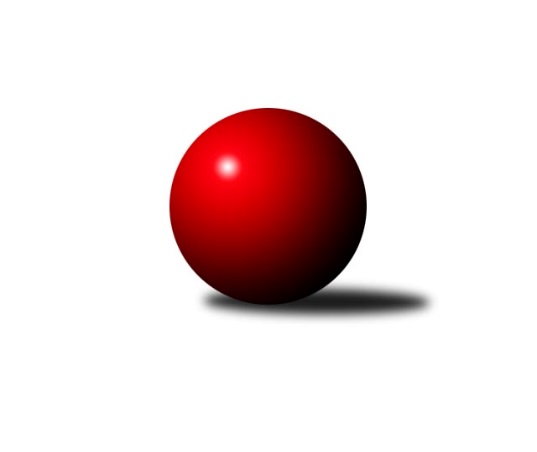 Č.13Ročník 2018/2019	11.6.2024 2. KLM B 2018/2019Statistika 13. kolaTabulka družstev:		družstvo	záp	výh	rem	proh	skore	sety	průměr	body	plné	dorážka	chyby	1.	KK Vyškov	13	8	3	2	65.0 : 39.0 	(178.0 : 134.0)	3374	19	2235	1139	17.6	2.	TJ Spartak Přerov	13	8	0	5	62.0 : 42.0 	(171.0 : 141.0)	3376	16	2242	1134	23.8	3.	HKK Olomouc	13	8	0	5	57.0 : 47.0 	(158.5 : 153.5)	3329	16	2231	1098	26	4.	KK Blansko	13	7	1	5	60.0 : 44.0 	(161.0 : 151.0)	3291	15	2221	1070	30.1	5.	TJ Sokol Husovice B	13	6	2	5	54.0 : 50.0 	(153.0 : 159.0)	3290	14	2222	1068	26.2	6.	TJ Sokol Vracov	13	5	3	5	50.5 : 53.5 	(155.0 : 157.0)	3239	13	2182	1056	26.2	7.	VKK Vsetín	13	6	0	7	49.0 : 55.0 	(151.5 : 160.5)	3276	12	2191	1085	27.2	8.	SKK Dubňany	13	6	0	7	48.0 : 56.0 	(156.0 : 156.0)	3291	12	2214	1077	26.7	9.	KK Mor.Slávia Brno	13	4	3	6	46.5 : 57.5 	(148.0 : 164.0)	3273	11	2194	1079	27.9	10.	TJ Sokol Chvalíkovice	13	5	0	8	46.5 : 57.5 	(151.0 : 161.0)	3270	10	2196	1074	31.8	11.	TJ Sl. Kamenice nad Lipou	13	4	1	8	44.5 : 59.5 	(149.0 : 163.0)	3273	9	2188	1085	29.2	12.	TJ Unie Hlubina	13	4	1	8	41.0 : 63.0 	(140.0 : 172.0)	3237	9	2171	1066	29.1Tabulka doma:		družstvo	záp	výh	rem	proh	skore	sety	průměr	body	maximum	minimum	1.	KK Blansko	7	5	1	1	36.0 : 20.0 	(89.5 : 78.5)	3322	11	3402	3253	2.	SKK Dubňany	6	5	0	1	32.0 : 16.0 	(80.0 : 64.0)	3338	10	3413	3278	3.	VKK Vsetín	7	5	0	2	32.0 : 24.0 	(86.0 : 82.0)	3258	10	3341	3178	4.	KK Mor.Slávia Brno	7	3	3	1	32.5 : 23.5 	(84.0 : 84.0)	3296	9	3351	3265	5.	TJ Sokol Husovice B	8	4	1	3	34.0 : 30.0 	(98.5 : 93.5)	3363	9	3483	3278	6.	KK Vyškov	6	4	0	2	31.0 : 17.0 	(86.5 : 57.5)	3405	8	3505	3303	7.	TJ Spartak Přerov	7	4	0	3	35.0 : 21.0 	(93.5 : 74.5)	3415	8	3524	3323	8.	TJ Sokol Vracov	7	3	2	2	30.0 : 26.0 	(86.0 : 82.0)	3387	8	3481	3327	9.	TJ Sokol Chvalíkovice	7	4	0	3	28.5 : 27.5 	(81.5 : 86.5)	3229	8	3292	3149	10.	HKK Olomouc	8	4	0	4	32.0 : 32.0 	(98.0 : 94.0)	3321	8	3399	3263	11.	TJ Unie Hlubina	6	3	0	3	23.0 : 25.0 	(68.5 : 75.5)	3083	6	3205	2976	12.	TJ Sl. Kamenice nad Lipou	2	1	0	1	8.0 : 8.0 	(25.0 : 23.0)	3391	2	3440	3342Tabulka venku:		družstvo	záp	výh	rem	proh	skore	sety	průměr	body	maximum	minimum	1.	KK Vyškov	7	4	3	0	34.0 : 22.0 	(91.5 : 76.5)	3370	11	3447	3281	2.	HKK Olomouc	5	4	0	1	25.0 : 15.0 	(60.5 : 59.5)	3330	8	3507	3018	3.	TJ Spartak Přerov	6	4	0	2	27.0 : 21.0 	(77.5 : 66.5)	3370	8	3483	3222	4.	TJ Sl. Kamenice nad Lipou	11	3	1	7	36.5 : 51.5 	(124.0 : 140.0)	3263	7	3388	3019	5.	TJ Sokol Husovice B	5	2	1	2	20.0 : 20.0 	(54.5 : 65.5)	3275	5	3447	3104	6.	TJ Sokol Vracov	6	2	1	3	20.5 : 27.5 	(69.0 : 75.0)	3214	5	3378	3086	7.	KK Blansko	6	2	0	4	24.0 : 24.0 	(71.5 : 72.5)	3286	4	3385	3203	8.	TJ Unie Hlubina	7	1	1	5	18.0 : 38.0 	(71.5 : 96.5)	3259	3	3362	3168	9.	TJ Sokol Chvalíkovice	6	1	0	5	18.0 : 30.0 	(69.5 : 74.5)	3277	2	3390	3085	10.	VKK Vsetín	6	1	0	5	17.0 : 31.0 	(65.5 : 78.5)	3279	2	3396	3136	11.	KK Mor.Slávia Brno	6	1	0	5	14.0 : 34.0 	(64.0 : 80.0)	3269	2	3403	3130	12.	SKK Dubňany	7	1	0	6	16.0 : 40.0 	(76.0 : 92.0)	3284	2	3385	3185Tabulka podzimní části:		družstvo	záp	výh	rem	proh	skore	sety	průměr	body	doma	venku	1.	KK Vyškov	11	6	3	2	55.0 : 33.0 	(151.5 : 112.5)	3381	15 	4 	0 	2 	2 	3 	0	2.	HKK Olomouc	11	7	0	4	48.0 : 40.0 	(132.0 : 132.0)	3327	14 	4 	0 	3 	3 	0 	1	3.	KK Blansko	11	6	1	4	51.0 : 37.0 	(137.5 : 126.5)	3283	13 	4 	1 	1 	2 	0 	3	4.	TJ Spartak Přerov	11	6	0	5	51.0 : 37.0 	(145.5 : 118.5)	3392	12 	4 	0 	3 	2 	0 	2	5.	TJ Sokol Husovice B	11	6	0	5	46.0 : 42.0 	(130.0 : 134.0)	3291	12 	4 	0 	3 	2 	0 	2	6.	SKK Dubňany	11	6	0	5	42.0 : 46.0 	(133.0 : 131.0)	3290	12 	5 	0 	0 	1 	0 	5	7.	TJ Sokol Vracov	11	4	3	4	42.5 : 45.5 	(134.0 : 130.0)	3264	11 	3 	2 	1 	1 	1 	3	8.	KK Mor.Slávia Brno	11	4	2	5	41.5 : 46.5 	(123.5 : 140.5)	3272	10 	3 	2 	1 	1 	0 	4	9.	VKK Vsetín	11	5	0	6	41.0 : 47.0 	(130.0 : 134.0)	3277	10 	4 	0 	1 	1 	0 	5	10.	TJ Sokol Chvalíkovice	11	4	0	7	38.5 : 49.5 	(125.5 : 138.5)	3251	8 	4 	0 	2 	0 	0 	5	11.	TJ Unie Hlubina	11	4	0	7	35.0 : 53.0 	(117.5 : 146.5)	3220	8 	3 	0 	2 	1 	0 	5	12.	TJ Sl. Kamenice nad Lipou	11	3	1	7	36.5 : 51.5 	(124.0 : 140.0)	3263	7 	0 	0 	0 	3 	1 	7Tabulka jarní části:		družstvo	záp	výh	rem	proh	skore	sety	průměr	body	doma	venku	1.	TJ Spartak Přerov	2	2	0	0	11.0 : 5.0 	(25.5 : 22.5)	3338	4 	0 	0 	0 	2 	0 	0 	2.	KK Vyškov	2	2	0	0	10.0 : 6.0 	(26.5 : 21.5)	3356	4 	0 	0 	0 	2 	0 	0 	3.	HKK Olomouc	2	1	0	1	9.0 : 7.0 	(26.5 : 21.5)	3338	2 	0 	0 	1 	1 	0 	0 	4.	KK Blansko	2	1	0	1	9.0 : 7.0 	(23.5 : 24.5)	3363	2 	1 	0 	0 	0 	0 	1 	5.	TJ Sokol Chvalíkovice	2	1	0	1	8.0 : 8.0 	(25.5 : 22.5)	3297	2 	0 	0 	1 	1 	0 	0 	6.	TJ Sl. Kamenice nad Lipou	2	1	0	1	8.0 : 8.0 	(25.0 : 23.0)	3391	2 	1 	0 	1 	0 	0 	0 	7.	TJ Sokol Husovice B	2	0	2	0	8.0 : 8.0 	(23.0 : 25.0)	3348	2 	0 	1 	0 	0 	1 	0 	8.	VKK Vsetín	2	1	0	1	8.0 : 8.0 	(21.5 : 26.5)	3255	2 	1 	0 	1 	0 	0 	0 	9.	TJ Sokol Vracov	2	1	0	1	8.0 : 8.0 	(21.0 : 27.0)	3233	2 	0 	0 	1 	1 	0 	0 	10.	TJ Unie Hlubina	2	0	1	1	6.0 : 10.0 	(22.5 : 25.5)	3205	1 	0 	0 	1 	0 	1 	0 	11.	KK Mor.Slávia Brno	2	0	1	1	5.0 : 11.0 	(24.5 : 23.5)	3280	1 	0 	1 	0 	0 	0 	1 	12.	SKK Dubňany	2	0	0	2	6.0 : 10.0 	(23.0 : 25.0)	3322	0 	0 	0 	1 	0 	0 	1 Zisk bodů pro družstvo:		jméno hráče	družstvo	body	zápasy	v %	dílčí body	sety	v %	1.	Vlastimil Bělíček 	VKK Vsetín  	10	/	13	(77%)	35.5	/	52	(68%)	2.	Kamil Bartoš 	HKK Olomouc 	10	/	13	(77%)	35	/	52	(67%)	3.	Miroslav Milan 	KK Mor.Slávia Brno 	10	/	13	(77%)	29.5	/	52	(57%)	4.	Jiří Staněk 	TJ Sokol Chvalíkovice 	9.5	/	13	(73%)	34	/	52	(65%)	5.	Tomáš Žižlavský 	TJ Sokol Husovice B 	9	/	9	(100%)	27.5	/	36	(76%)	6.	Petr Pevný 	KK Vyškov 	9	/	12	(75%)	32.5	/	48	(68%)	7.	Jakub Flek 	KK Blansko  	9	/	13	(69%)	33.5	/	52	(64%)	8.	Karel Dúška 	TJ Sl. Kamenice nad Lipou 	9	/	13	(69%)	30	/	52	(58%)	9.	Ondřej Ševela 	SKK Dubňany  	8	/	11	(73%)	32	/	44	(73%)	10.	Michal Pytlík 	TJ Spartak Přerov 	8	/	11	(73%)	31	/	44	(70%)	11.	Milan Klika 	KK Mor.Slávia Brno 	8	/	12	(67%)	25	/	48	(52%)	12.	Michal Albrecht 	HKK Olomouc 	8	/	13	(62%)	32.5	/	52	(63%)	13.	Pavel Antoš 	KK Mor.Slávia Brno 	8	/	13	(62%)	29.5	/	52	(57%)	14.	David Dúška 	TJ Sl. Kamenice nad Lipou 	8	/	13	(62%)	27	/	52	(52%)	15.	Jakub Pleban 	TJ Spartak Přerov 	7	/	10	(70%)	21.5	/	40	(54%)	16.	Tomáš Šerák 	SKK Dubňany  	7	/	10	(70%)	21	/	40	(53%)	17.	Radek Hendrych 	TJ Sokol Chvalíkovice 	7	/	10	(70%)	21	/	40	(53%)	18.	Petr Sehnal 	KK Blansko  	7	/	10	(70%)	20	/	40	(50%)	19.	Michal Zelený 	SKK Dubňany  	7	/	11	(64%)	27.5	/	44	(63%)	20.	Jiří Divila 	TJ Spartak Přerov 	7	/	11	(64%)	26	/	44	(59%)	21.	Jiří Trávníček 	KK Vyškov 	7	/	11	(64%)	22.5	/	44	(51%)	22.	Pavel Polanský ml.	TJ Sokol Vracov 	7	/	12	(58%)	29	/	48	(60%)	23.	Petr Havíř 	KK Blansko  	7	/	12	(58%)	26.5	/	48	(55%)	24.	Jakub Ouhel 	TJ Sl. Kamenice nad Lipou 	6.5	/	12	(54%)	23.5	/	48	(49%)	25.	Luděk Rychlovský 	KK Vyškov 	6	/	8	(75%)	22	/	32	(69%)	26.	Martin Dolák 	VKK Vsetín  	6	/	9	(67%)	22	/	36	(61%)	27.	Jaromír Hendrych 	HKK Olomouc 	6	/	9	(67%)	16.5	/	36	(46%)	28.	Milan Sekanina 	HKK Olomouc 	6	/	10	(60%)	21.5	/	40	(54%)	29.	Petr Pavelka 	TJ Spartak Přerov 	6	/	10	(60%)	21	/	40	(53%)	30.	Aleš Staněk 	TJ Sokol Chvalíkovice 	6	/	11	(55%)	22	/	44	(50%)	31.	Jiří Radil 	TJ Sokol Husovice B 	6	/	11	(55%)	21.5	/	44	(49%)	32.	Josef Linhart 	TJ Unie Hlubina 	6	/	12	(50%)	27	/	48	(56%)	33.	Roman Flek 	KK Blansko  	6	/	12	(50%)	22.5	/	48	(47%)	34.	Vladimír Valenta 	TJ Sokol Chvalíkovice 	6	/	13	(46%)	29.5	/	52	(57%)	35.	Pavel Košťál 	TJ Sokol Husovice B 	6	/	13	(46%)	21	/	52	(40%)	36.	František Svoboda 	TJ Sokol Vracov 	5.5	/	9	(61%)	21.5	/	36	(60%)	37.	Martin Honc 	KK Blansko  	5	/	5	(100%)	14	/	20	(70%)	38.	Tomáš Kordula 	TJ Sokol Vracov 	5	/	8	(63%)	21	/	32	(66%)	39.	Tomáš Procházka 	KK Vyškov 	5	/	8	(63%)	18.5	/	32	(58%)	40.	Zdeněk Macháček 	TJ Spartak Přerov 	5	/	8	(63%)	18	/	32	(56%)	41.	Michal Zatyko 	TJ Unie Hlubina 	5	/	9	(56%)	20.5	/	36	(57%)	42.	Petr Vácha 	TJ Spartak Přerov 	5	/	9	(56%)	19.5	/	36	(54%)	43.	David Hendrych 	TJ Sokol Chvalíkovice 	5	/	9	(56%)	17.5	/	36	(49%)	44.	Filip Kordula 	TJ Sokol Vracov 	5	/	9	(56%)	17.5	/	36	(49%)	45.	Libor Vančura 	VKK Vsetín  	5	/	9	(56%)	15.5	/	36	(43%)	46.	Tomáš Sasín 	TJ Sokol Vracov 	5	/	10	(50%)	20.5	/	40	(51%)	47.	Václav Kratochvíla 	SKK Dubňany  	5	/	10	(50%)	19.5	/	40	(49%)	48.	Miroslav Vejtasa 	TJ Sokol Husovice B 	5	/	10	(50%)	19	/	40	(48%)	49.	Tomáš Hambálek 	VKK Vsetín  	5	/	11	(45%)	22	/	44	(50%)	50.	Jan Tužil 	TJ Sokol Vracov 	5	/	11	(45%)	18.5	/	44	(42%)	51.	Daniel Bělíček 	VKK Vsetín  	5	/	11	(45%)	18	/	44	(41%)	52.	Josef Touš 	KK Vyškov 	5	/	12	(42%)	27.5	/	48	(57%)	53.	Miroslav Flek 	KK Blansko  	4	/	4	(100%)	12	/	16	(75%)	54.	Jan Machálek st.	TJ Sokol Husovice B 	4	/	6	(67%)	15.5	/	24	(65%)	55.	Petr Šindelář 	TJ Sl. Kamenice nad Lipou 	4	/	8	(50%)	18	/	32	(56%)	56.	Matouš Krajzinger 	HKK Olomouc 	4	/	8	(50%)	16	/	32	(50%)	57.	Petr Basta 	TJ Unie Hlubina 	4	/	10	(40%)	20.5	/	40	(51%)	58.	Radim Čuřík 	KK Vyškov 	4	/	10	(40%)	18.5	/	40	(46%)	59.	Ivo Hostinský 	KK Mor.Slávia Brno 	4	/	11	(36%)	18	/	44	(41%)	60.	Lukáš Dúška 	TJ Sl. Kamenice nad Lipou 	4	/	12	(33%)	21	/	48	(44%)	61.	Milan Kanda 	TJ Spartak Přerov 	4	/	12	(33%)	21	/	48	(44%)	62.	Přemysl Žáček 	TJ Unie Hlubina 	4	/	12	(33%)	21	/	48	(44%)	63.	Pavel Ježek 	TJ Sl. Kamenice nad Lipou 	4	/	12	(33%)	20.5	/	48	(43%)	64.	Boštjan Pen 	KK Mor.Slávia Brno 	3.5	/	9	(39%)	15.5	/	36	(43%)	65.	Pavel Vymazal 	KK Vyškov 	3	/	4	(75%)	11.5	/	16	(72%)	66.	Pavel Marek 	TJ Unie Hlubina 	3	/	5	(60%)	10	/	20	(50%)	67.	Ladislav Musil 	KK Blansko  	3	/	6	(50%)	9	/	24	(38%)	68.	Petr Brablec 	TJ Unie Hlubina 	3	/	9	(33%)	11	/	36	(31%)	69.	Antonín Kratochvíla 	SKK Dubňany  	3	/	10	(30%)	16.5	/	40	(41%)	70.	Michal Kratochvíla 	SKK Dubňany  	3	/	11	(27%)	19.5	/	44	(44%)	71.	David Plšek 	TJ Sokol Husovice B 	3	/	11	(27%)	18.5	/	44	(42%)	72.	Josef Kotlán 	KK Blansko  	2	/	2	(100%)	6	/	8	(75%)	73.	Jan Ševela 	KK Blansko  	2	/	2	(100%)	6	/	8	(75%)	74.	Marian Hošek 	HKK Olomouc 	2	/	2	(100%)	5.5	/	8	(69%)	75.	František Kellner 	KK Mor.Slávia Brno 	2	/	2	(100%)	5	/	8	(63%)	76.	Martin Bartoš 	TJ Spartak Přerov 	2	/	3	(67%)	6	/	12	(50%)	77.	Michal Hejtmánek 	TJ Unie Hlubina 	2	/	3	(67%)	6	/	12	(50%)	78.	Jiří Němec 	HKK Olomouc 	2	/	5	(40%)	11.5	/	20	(58%)	79.	Martin Marek 	TJ Unie Hlubina 	2	/	5	(40%)	7.5	/	20	(38%)	80.	Eduard Varga 	KK Vyškov 	2	/	6	(33%)	10	/	24	(42%)	81.	Jan Žídek 	TJ Unie Hlubina 	2	/	6	(33%)	10	/	24	(42%)	82.	Tomáš Novosad 	VKK Vsetín  	2	/	7	(29%)	13.5	/	28	(48%)	83.	Stanislav Novák 	KK Mor.Slávia Brno 	2	/	7	(29%)	11	/	28	(39%)	84.	Milan Bělíček 	VKK Vsetín  	2	/	7	(29%)	11	/	28	(39%)	85.	Jiří Baslar 	HKK Olomouc 	2	/	7	(29%)	8.5	/	28	(30%)	86.	Marek Dostal 	SKK Dubňany  	2	/	8	(25%)	13	/	32	(41%)	87.	Otto Mückstein 	TJ Sokol Chvalíkovice 	2	/	8	(25%)	11.5	/	32	(36%)	88.	Petr Polanský 	TJ Sokol Vracov 	2	/	12	(17%)	19.5	/	48	(41%)	89.	Jakub Hnát 	TJ Sokol Husovice B 	2	/	12	(17%)	18	/	48	(38%)	90.	Tomáš Gaspar 	TJ Sokol Vracov 	1	/	1	(100%)	3	/	4	(75%)	91.	Jan Machálek ml. ml.	TJ Sokol Husovice B 	1	/	1	(100%)	3	/	4	(75%)	92.	František Oliva 	TJ Unie Hlubina 	1	/	1	(100%)	3	/	4	(75%)	93.	Tomáš Válka 	TJ Sokol Husovice B 	1	/	1	(100%)	3	/	4	(75%)	94.	János Víz 	VKK Vsetín  	1	/	1	(100%)	2	/	4	(50%)	95.	Martin Gabrhel 	TJ Sokol Husovice B 	1	/	1	(100%)	2	/	4	(50%)	96.	Zdeněk Kratochvíla 	SKK Dubňany  	1	/	2	(50%)	3	/	8	(38%)	97.	Zdeněk Macháček 	TJ Spartak Přerov 	1	/	2	(50%)	3	/	8	(38%)	98.	Milan Podhradský 	TJ Sl. Kamenice nad Lipou 	1	/	2	(50%)	2	/	8	(25%)	99.	Radim Herůfek 	KK Mor.Slávia Brno 	1	/	4	(25%)	6	/	16	(38%)	100.	Zoltán Bagári 	VKK Vsetín  	1	/	6	(17%)	9	/	24	(38%)	101.	Karel Kolařík 	KK Blansko  	1	/	8	(13%)	5.5	/	32	(17%)	102.	Břetislav Sobota 	HKK Olomouc 	1	/	9	(11%)	10.5	/	36	(29%)	103.	Adam Rychtařík 	TJ Sl. Kamenice nad Lipou 	0	/	1	(0%)	2	/	4	(50%)	104.	Martin Bílek 	TJ Sokol Vracov 	0	/	1	(0%)	1.5	/	4	(38%)	105.	Otakar Lukáč 	KK Blansko  	0	/	1	(0%)	1	/	4	(25%)	106.	Jaroslav Sedlář 	KK Mor.Slávia Brno 	0	/	1	(0%)	1	/	4	(25%)	107.	Tomáš Rechtoris 	TJ Unie Hlubina 	0	/	1	(0%)	0.5	/	4	(13%)	108.	Petr Chodura 	TJ Unie Hlubina 	0	/	1	(0%)	0	/	4	(0%)	109.	Pavel Polanský st.	TJ Sokol Vracov 	0	/	1	(0%)	0	/	4	(0%)	110.	Václav Rábl 	TJ Unie Hlubina 	0	/	1	(0%)	0	/	4	(0%)	111.	Miroslav Oujezdský 	KK Mor.Slávia Brno 	0	/	2	(0%)	3	/	8	(38%)	112.	Jakub Hendrych 	TJ Sokol Chvalíkovice 	0	/	2	(0%)	2	/	8	(25%)	113.	Jiří Šindelář 	TJ Sl. Kamenice nad Lipou 	0	/	2	(0%)	1	/	8	(13%)	114.	Vladimír Kostka 	TJ Sokol Chvalíkovice 	0	/	5	(0%)	6	/	20	(30%)Průměry na kuželnách:		kuželna	průměr	plné	dorážka	chyby	výkon na hráče	1.	TJ Spartak Přerov, 1-6	3391	2261	1130	24.4	(565.2)	2.	Kamenice, 1-4	3389	2262	1127	26.0	(564.9)	3.	TJ Sokol Vracov, 1-6	3378	2247	1131	23.8	(563.1)	4.	KK Vyškov, 1-4	3369	2235	1133	19.2	(561.5)	5.	TJ Sokol Husovice, 1-4	3342	2239	1103	26.8	(557.1)	6.	HKK Olomouc, 1-8	3313	2217	1095	27.3	(552.2)	7.	Dubňany, 1-4	3303	2202	1100	27.3	(550.6)	8.	KK Blansko, 1-6	3298	2198	1099	30.1	(549.7)	9.	KK MS Brno, 1-4	3296	2209	1087	29.1	(549.4)	10.	TJ Opava, 1-4	3244	2183	1061	27.3	(540.8)	11.	TJ Zbrojovka Vsetín, 1-4	3236	2161	1075	26.5	(539.5)	12.	TJ VOKD Poruba, 1-4	3090	2107	982	33.4	(515.0)Nejlepší výkony na kuželnách:TJ Spartak Přerov, 1-6TJ Spartak Přerov	3524	10. kolo	Vlastimil Bělíček 	VKK Vsetín 	647	10. koloTJ Spartak Přerov	3473	11. kolo	Michal Pytlík 	TJ Spartak Přerov	632	10. koloTJ Sokol Husovice B	3447	8. kolo	Michal Pytlík 	TJ Spartak Přerov	632	11. koloHKK Olomouc	3430	6. kolo	Michal Albrecht 	HKK Olomouc	619	6. koloTJ Spartak Přerov	3409	6. kolo	Miroslav Vejtasa 	TJ Sokol Husovice B	616	8. koloTJ Spartak Přerov	3406	8. kolo	Zdeněk Macháček 	TJ Spartak Přerov	613	8. koloKK Mor.Slávia Brno	3403	2. kolo	Jiří Staněk 	TJ Sokol Chvalíkovice	610	4. koloVKK Vsetín 	3396	10. kolo	Michal Pytlík 	TJ Spartak Přerov	610	4. koloTJ Spartak Přerov	3392	4. kolo	Vladimír Valenta 	TJ Sokol Chvalíkovice	609	4. koloSKK Dubňany 	3385	11. kolo	Jiří Divila 	TJ Spartak Přerov	608	6. koloKamenice, 1-4TJ Spartak Přerov	3453	13. kolo	Jakub Ouhel 	TJ Sl. Kamenice nad Lipou	606	13. koloTJ Sl. Kamenice nad Lipou	3440	13. kolo	Zdeněk Macháček 	TJ Spartak Přerov	602	13. koloTJ Sl. Kamenice nad Lipou	3342	12. kolo	Karel Dúška 	TJ Sl. Kamenice nad Lipou	593	13. koloKK Blansko 	3323	12. kolo	Petr Pavelka 	TJ Spartak Přerov	593	13. kolo		. kolo	Michal Pytlík 	TJ Spartak Přerov	591	13. kolo		. kolo	Lukáš Dúška 	TJ Sl. Kamenice nad Lipou	588	12. kolo		. kolo	Jan Ševela 	KK Blansko 	585	12. kolo		. kolo	Jakub Ouhel 	TJ Sl. Kamenice nad Lipou	582	12. kolo		. kolo	Jakub Flek 	KK Blansko 	581	12. kolo		. kolo	Miroslav Flek 	KK Blansko 	579	12. koloTJ Sokol Vracov, 1-6TJ Sokol Vracov	3481	4. kolo	Michal Pytlík 	TJ Spartak Přerov	638	7. koloTJ Spartak Přerov	3456	7. kolo	Jiří Staněk 	TJ Sokol Chvalíkovice	617	13. koloKK Vyškov	3447	2. kolo	Radek Hendrych 	TJ Sokol Chvalíkovice	613	13. koloTJ Sokol Vracov	3411	2. kolo	Tomáš Sasín 	TJ Sokol Vracov	612	9. koloTJ Sokol Chvalíkovice	3390	13. kolo	Aleš Staněk 	TJ Sokol Chvalíkovice	597	13. koloTJ Sokol Vracov	3390	9. kolo	Ondřej Ševela 	SKK Dubňany 	597	4. koloTJ Sokol Vracov	3380	13. kolo	Pavel Polanský ml.	TJ Sokol Vracov	596	4. koloTJ Sl. Kamenice nad Lipou	3377	9. kolo	Jan Tužil 	TJ Sokol Vracov	594	4. koloTJ Sokol Vracov	3364	10. kolo	Filip Kordula 	TJ Sokol Vracov	593	4. koloTJ Sokol Vracov	3356	5. kolo	Jiří Radil 	TJ Sokol Husovice B	593	5. koloKK Vyškov, 1-4HKK Olomouc	3507	1. kolo	Michal Pytlík 	TJ Spartak Přerov	632	5. koloKK Vyškov	3505	5. kolo	Petr Pevný 	KK Vyškov	625	5. koloTJ Spartak Přerov	3483	5. kolo	Michal Albrecht 	HKK Olomouc	622	1. koloKK Vyškov	3466	9. kolo	Josef Touš 	KK Vyškov	616	3. koloKK Vyškov	3414	3. kolo	Luděk Rychlovský 	KK Vyškov	610	5. koloKK Vyškov	3408	1. kolo	Tomáš Procházka 	KK Vyškov	604	9. koloTJ Sl. Kamenice nad Lipou	3388	7. kolo	Luděk Rychlovský 	KK Vyškov	602	1. koloKK Vyškov	3333	10. kolo	Kamil Bartoš 	HKK Olomouc	600	1. koloKK Vyškov	3303	7. kolo	Pavel Vymazal 	KK Vyškov	599	10. koloTJ Sokol Husovice B	3269	3. kolo	Jakub Pleban 	TJ Spartak Přerov	596	5. koloTJ Sokol Husovice, 1-4TJ Sokol Husovice B	3483	10. kolo	Tomáš Žižlavský 	TJ Sokol Husovice B	660	9. koloTJ Sokol Husovice B	3433	9. kolo	Tomáš Žižlavský 	TJ Sokol Husovice B	653	10. koloTJ Sokol Husovice B	3419	13. kolo	Tomáš Žižlavský 	TJ Sokol Husovice B	632	13. koloKK Blansko 	3385	7. kolo	Tomáš Žižlavský 	TJ Sokol Husovice B	619	7. koloHKK Olomouc	3363	4. kolo	Jakub Flek 	KK Blansko 	616	7. koloTJ Unie Hlubina	3362	13. kolo	Petr Sehnal 	KK Blansko 	616	7. koloTJ Sokol Husovice B	3344	11. kolo	Vlastimil Bělíček 	VKK Vsetín 	615	9. koloVKK Vsetín 	3344	9. kolo	Matouš Krajzinger 	HKK Olomouc	608	4. koloTJ Sokol Husovice B	3328	7. kolo	Jan Žídek 	TJ Unie Hlubina	605	13. koloTJ Sl. Kamenice nad Lipou	3327	11. kolo	Vladimír Valenta 	TJ Sokol Chvalíkovice	601	2. koloHKK Olomouc, 1-8HKK Olomouc	3399	10. kolo	Jiří Němec 	HKK Olomouc	623	3. koloTJ Sokol Vracov	3378	3. kolo	Jakub Flek 	KK Blansko 	608	5. koloVKK Vsetín 	3376	7. kolo	Vlastimil Bělíček 	VKK Vsetín 	606	7. koloKK Vyškov	3363	13. kolo	David Hendrych 	TJ Sokol Chvalíkovice	603	10. koloHKK Olomouc	3349	3. kolo	Jiří Němec 	HKK Olomouc	594	10. koloTJ Sokol Chvalíkovice	3343	10. kolo	David Dúška 	TJ Sl. Kamenice nad Lipou	591	8. koloHKK Olomouc	3341	13. kolo	Tomáš Hambálek 	VKK Vsetín 	591	7. koloHKK Olomouc	3325	8. kolo	Matouš Krajzinger 	HKK Olomouc	591	10. koloHKK Olomouc	3312	9. kolo	Michal Albrecht 	HKK Olomouc	591	7. koloTJ Sl. Kamenice nad Lipou	3311	8. kolo	Luděk Rychlovský 	KK Vyškov	586	13. koloDubňany, 1-4SKK Dubňany 	3413	7. kolo	Ondřej Ševela 	SKK Dubňany 	637	7. koloSKK Dubňany 	3367	9. kolo	Karel Dúška 	TJ Sl. Kamenice nad Lipou	609	3. koloKK Vyškov	3348	12. kolo	Ondřej Ševela 	SKK Dubňany 	608	1. koloSKK Dubňany 	3346	12. kolo	Ondřej Ševela 	SKK Dubňany 	604	9. koloSKK Dubňany 	3318	5. kolo	Ondřej Ševela 	SKK Dubňany 	595	12. koloSKK Dubňany 	3308	3. kolo	Vlastimil Bělíček 	VKK Vsetín 	593	1. koloTJ Sokol Chvalíkovice	3305	9. kolo	Michal Zelený 	SKK Dubňany 	592	3. koloSKK Dubňany 	3278	1. kolo	Josef Touš 	KK Vyškov	588	12. koloTJ Sl. Kamenice nad Lipou	3275	3. kolo	Václav Kratochvíla 	SKK Dubňany 	584	9. koloKK Mor.Slávia Brno	3246	5. kolo	Michal Zelený 	SKK Dubňany 	584	5. koloKK Blansko, 1-6KK Blansko 	3402	13. kolo	Michal Pytlík 	TJ Spartak Přerov	613	9. koloKK Vyškov	3348	4. kolo	Petr Havíř 	KK Blansko 	606	4. koloKK Blansko 	3342	6. kolo	Jakub Ouhel 	TJ Sl. Kamenice nad Lipou	603	10. koloKK Blansko 	3341	9. kolo	Jakub Pleban 	TJ Spartak Přerov	603	9. koloTJ Spartak Přerov	3334	9. kolo	Jan Ševela 	KK Blansko 	592	13. koloKK Blansko 	3330	4. kolo	Jakub Flek 	KK Blansko 	591	6. koloKK Blansko 	3313	10. kolo	Petr Havíř 	KK Blansko 	587	9. koloKK Mor.Slávia Brno	3285	13. kolo	Josef Kotlán 	KK Blansko 	585	6. koloTJ Unie Hlubina	3279	2. kolo	Josef Linhart 	TJ Unie Hlubina	583	2. koloKK Blansko 	3274	8. kolo	Jiří Trávníček 	KK Vyškov	582	4. koloKK MS Brno, 1-4KK Vyškov	3393	8. kolo	Milan Klika 	KK Mor.Slávia Brno	610	8. koloKK Mor.Slávia Brno	3351	8. kolo	Pavel Antoš 	KK Mor.Slávia Brno	601	6. koloKK Mor.Slávia Brno	3328	6. kolo	Pavel Antoš 	KK Mor.Slávia Brno	601	8. koloTJ Unie Hlubina	3320	6. kolo	Milan Klika 	KK Mor.Slávia Brno	601	3. koloTJ Sl. Kamenice nad Lipou	3318	4. kolo	Pavel Polanský ml.	TJ Sokol Vracov	599	11. koloKK Mor.Slávia Brno	3303	4. kolo	Petr Pevný 	KK Vyškov	597	8. koloTJ Sokol Vracov	3300	11. kolo	Radim Čuřík 	KK Vyškov	597	8. koloKK Mor.Slávia Brno	3278	3. kolo	Milan Klika 	KK Mor.Slávia Brno	594	12. koloTJ Sokol Husovice B	3276	12. kolo	Miroslav Milan 	KK Mor.Slávia Brno	585	1. koloKK Mor.Slávia Brno	3274	12. kolo	Milan Klika 	KK Mor.Slávia Brno	580	4. koloTJ Opava, 1-4KK Vyškov	3410	11. kolo	Petr Pevný 	KK Vyškov	629	11. koloHKK Olomouc	3334	12. kolo	Jiří Staněk 	TJ Sokol Chvalíkovice	614	7. koloTJ Sokol Chvalíkovice	3292	7. kolo	Miroslav Milan 	KK Mor.Slávia Brno	609	7. koloKK Mor.Slávia Brno	3282	7. kolo	Radim Čuřík 	KK Vyškov	596	11. koloTJ Sokol Chvalíkovice	3281	11. kolo	Vladimír Valenta 	TJ Sokol Chvalíkovice	585	6. koloTJ Sokol Chvalíkovice	3273	3. kolo	Jiří Staněk 	TJ Sokol Chvalíkovice	585	6. koloTJ Sokol Chvalíkovice	3252	1. kolo	Kamil Bartoš 	HKK Olomouc	583	12. koloTJ Sokol Vracov	3235	1. kolo	Vladimír Valenta 	TJ Sokol Chvalíkovice	581	3. koloTJ Sl. Kamenice nad Lipou	3223	6. kolo	Aleš Staněk 	TJ Sokol Chvalíkovice	579	11. koloTJ Sokol Chvalíkovice	3203	12. kolo	Aleš Staněk 	TJ Sokol Chvalíkovice	575	7. koloTJ Zbrojovka Vsetín, 1-4VKK Vsetín 	3341	2. kolo	Vlastimil Bělíček 	VKK Vsetín 	629	11. koloVKK Vsetín 	3331	13. kolo	Vlastimil Bělíček 	VKK Vsetín 	618	6. koloVKK Vsetín 	3307	8. kolo	Vlastimil Bělíček 	VKK Vsetín 	612	2. koloSKK Dubňany 	3298	13. kolo	Ondřej Ševela 	SKK Dubňany 	601	13. koloKK Vyškov	3281	6. kolo	Daniel Bělíček 	VKK Vsetín 	598	2. koloVKK Vsetín 	3251	11. kolo	Vlastimil Bělíček 	VKK Vsetín 	597	13. koloKK Blansko 	3232	11. kolo	Vlastimil Bělíček 	VKK Vsetín 	596	8. koloTJ Spartak Přerov	3222	12. kolo	Michal Kratochvíla 	SKK Dubňany 	581	13. koloVKK Vsetín 	3220	6. kolo	Tomáš Novosad 	VKK Vsetín 	580	8. koloTJ Sl. Kamenice nad Lipou	3193	2. kolo	Tomáš Šerák 	SKK Dubňany 	577	13. koloTJ VOKD Poruba, 1-4TJ Spartak Přerov	3271	3. kolo	Pavel Marek 	TJ Unie Hlubina	561	3. koloTJ Unie Hlubina	3205	3. kolo	Vladimír Valenta 	TJ Sokol Chvalíkovice	561	8. koloTJ Unie Hlubina	3128	11. kolo	Martin Marek 	TJ Unie Hlubina	560	3. koloTJ Unie Hlubina	3117	8. kolo	Michal Zatyko 	TJ Unie Hlubina	557	3. koloTJ Sokol Husovice B	3104	1. kolo	Zdeněk Macháček 	TJ Spartak Přerov	556	3. koloTJ Sokol Vracov	3086	12. kolo	Jiří Divila 	TJ Spartak Přerov	555	3. koloTJ Sokol Chvalíkovice	3085	8. kolo	Jakub Pleban 	TJ Spartak Přerov	555	3. koloTJ Unie Hlubina	3048	12. kolo	Josef Linhart 	TJ Unie Hlubina	554	11. koloTJ Unie Hlubina	3023	5. kolo	Martin Marek 	TJ Unie Hlubina	554	5. koloTJ Sl. Kamenice nad Lipou	3019	5. kolo	Michal Pytlík 	TJ Spartak Přerov	552	3. koloČetnost výsledků:	8.0 : 0.0	2x	7.0 : 1.0	9x	6.5 : 1.5	1x	6.0 : 2.0	17x	5.0 : 3.0	16x	4.0 : 4.0	7x	3.5 : 4.5	1x	3.0 : 5.0	8x	2.0 : 6.0	14x	1.0 : 7.0	3x